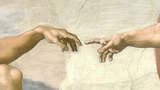                                   Drawing Near Part 2:  Living with AwarenessPsalm 10:1  “Why, Lord, do you stand far off?  Why do you hide yourself in times of trouble?”Genesis 28:16-17(The Message)  “ Jacob woke up from his sleep. He said, “God is in this place—truly. And I didn’t even know it!” He was terrified. He whispered in awe, “Incredible. Wonderful. Holy. This is God’s House. This is the Gate of Heaven.”Acts 17:24-27  “The God who made the world and everything in it is the Lord of heaven and earth and does not live in temples built by human hands. 25 And he is not served by human hands, as if he needed anything. Rather, he himself gives everyone life and breath and everything else. 26 From one man he made all the nations, that they should inhabit the whole earth; and he marked out their appointed times in history and the boundaries of their lands. 27 God did this so that they would seek him and perhaps reach out for him and find him, though he is not far from any one of us.”Genesis 9:16 “ Whenever the rainbow appears in the clouds, I will see it and remember the everlasting covenant between God and all living creatures of every kind on the earth.”I Samuel 3:1 “In those days the word of the Lord was rare; there were not many visions.”Revelations 3:16 “ So, because you are lukewarm—neither hot nor cold—I am about to spit you out of my mouth.”Matthew 13:15-16 “For the hearts of this people have grown dull. Their ears are hard of hearing, and their eyes they have closed, Lest they should see with their eyes and hear with their ears, Lest they should understand with their hearts and turn, So that I should heal them.’ 16 But blessed are your eyes for they see, and your ears for they hear…”Hebrews 12:1-2 “Therefore, since we are surrounded by such a great cloud of witnesses, let us throw off everything that hinders and the sin that so easily entangles. And let us run with perseverance the race marked out for us, 2 fixing our eyes on Jesus, the pioneer and perfecter of faith.”Order of slides:Slide one Psalm 10Genesis 28Acts 17Slide 2Slide 3Slide 4Slide 5Revelations 3Matthew 13Slide 6Hebrews 12Communion